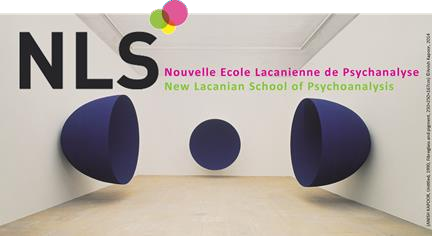 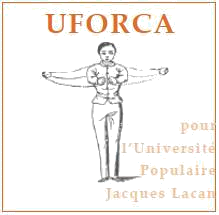 Congrès de la New Lacanian SchoolEFFETS CORPORELS DE LA LANGUE22 et 23 mai 2021Vooruit  Sint-Pietersnieuwstraat 23,9000 Gand, Belgique//Via ZoomBULLETIN D’INSCRIPTIONFormation Permanente (FP) et Formation Médicale Continue (FMC)Bulletin à retourner à :UFORCA pour l’UPJL pour la Formation PermanenteSecrétariat général – 15, place Charles Gruet – 33 000 Bordeaux Email : uforca@wanadoo.frFORMATION PERMANENTE  240 € jusqu’au 15 mars 2021 puis 330 € jusqu’au 1er mai 2021Nom/prénom : …………………………………………………………………………………….Diplôme : …………………………………………….  Année d’obtention : ……………………Fonction actuelle : ………………………………………………………………………………..Email personnel : …………………………………………… Tél. personnel : ………………….Institution : ……………………………………………………………………………………….Adresse de l’institution : …………………………………………………………………………Code postal : ……………… Ville Institution : ………………………………………………….Tél. : ……………………….……… Email : …………………………………………………….Nom du responsable Formation permanente : ……………………………………………………Pour les inscriptions par la Formation permanente, merci de nous adresser le bulletin d’inscription et l’accord de prise en charge de l’institution.Aucune demande d’inscription par la Formation Permanente ne sera acceptée après le 1er mai 2021.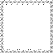 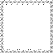    	 FORMATION MÉDICALE CONTINUE  (médecins libéraux uniquement)140 € jusqu’au 1er mars 2021 puis 190 € jusqu’au 1er mai 2021Nom/prénom : …………………………………………………………………………………….Adresse : ………………………………………………………………………………………….Code postal : …………………. Ville : …………………………………………………………..Tél. : …………………… Email : ………………………………………………………………..